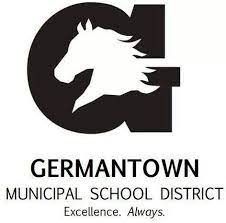 Individualized School Healthcare Plan (ISHP)Please attach applicable procedure and physician’s orders to this ISHPStudent Name:Student Name:DOB/ID #:DOB/ID #:Date:Date:School Site:Rm. #School Phone:School Phone:Physician Information:Physician Information:Physician Information:Physician Information:Physician Information:Physician Information:Physician Information:Physician Information:Physician Information:Physician Information:Physician Information:Physician Information:Physician Information:Name: Phone: Phone: Emergency Contacts:Emergency Contacts:Emergency Contacts:Emergency Contacts:Emergency Contacts:Emergency Contacts:Emergency Contacts:Emergency Contacts:Emergency Contacts:Emergency Contacts:Emergency Contacts:Emergency Contacts:Emergency Contacts:NameNameRelationshipRelationshipRelationshipPhonePhonePhonePhonePhonePhonePhonePhone1. 1. 2. 2. 3. 3. MEDICAL DIAGNOSIS/PROBLEM AND DESCRIPTION:MEDICAL DIAGNOSIS/PROBLEM AND DESCRIPTION:MEDICAL DIAGNOSIS/PROBLEM AND DESCRIPTION:MEDICAL DIAGNOSIS/PROBLEM AND DESCRIPTION:MEDICAL DIAGNOSIS/PROBLEM AND DESCRIPTION:MEDICAL DIAGNOSIS/PROBLEM AND DESCRIPTION:MEDICAL DIAGNOSIS/PROBLEM AND DESCRIPTION:MEDICAL DIAGNOSIS/PROBLEM AND DESCRIPTION:MEDICAL DIAGNOSIS/PROBLEM AND DESCRIPTION:MEDICAL DIAGNOSIS/PROBLEM AND DESCRIPTION:MEDICAL DIAGNOSIS/PROBLEM AND DESCRIPTION:MEDICAL DIAGNOSIS/PROBLEM AND DESCRIPTION:MEDICAL DIAGNOSIS/PROBLEM AND DESCRIPTION:IgA Nephropathy:Nephropathy is damage, disease, or other problems with the kidney. IgA nephropathy is a kidney disorder in which antibodies called IgA build up in kidney tissue.IgA is a protein called an antibody that helps the body fight infections. IgA nephropathy (Berger's disease) occurs when too much of this protein is deposited in the kidneys. IgA builds up inside the small blood vessels of the kidney. Structures in the kidney called glomeruli become inflamed and damaged.IgA Nephropathy:Nephropathy is damage, disease, or other problems with the kidney. IgA nephropathy is a kidney disorder in which antibodies called IgA build up in kidney tissue.IgA is a protein called an antibody that helps the body fight infections. IgA nephropathy (Berger's disease) occurs when too much of this protein is deposited in the kidneys. IgA builds up inside the small blood vessels of the kidney. Structures in the kidney called glomeruli become inflamed and damaged.IgA Nephropathy:Nephropathy is damage, disease, or other problems with the kidney. IgA nephropathy is a kidney disorder in which antibodies called IgA build up in kidney tissue.IgA is a protein called an antibody that helps the body fight infections. IgA nephropathy (Berger's disease) occurs when too much of this protein is deposited in the kidneys. IgA builds up inside the small blood vessels of the kidney. Structures in the kidney called glomeruli become inflamed and damaged.IgA Nephropathy:Nephropathy is damage, disease, or other problems with the kidney. IgA nephropathy is a kidney disorder in which antibodies called IgA build up in kidney tissue.IgA is a protein called an antibody that helps the body fight infections. IgA nephropathy (Berger's disease) occurs when too much of this protein is deposited in the kidneys. IgA builds up inside the small blood vessels of the kidney. Structures in the kidney called glomeruli become inflamed and damaged.IgA Nephropathy:Nephropathy is damage, disease, or other problems with the kidney. IgA nephropathy is a kidney disorder in which antibodies called IgA build up in kidney tissue.IgA is a protein called an antibody that helps the body fight infections. IgA nephropathy (Berger's disease) occurs when too much of this protein is deposited in the kidneys. IgA builds up inside the small blood vessels of the kidney. Structures in the kidney called glomeruli become inflamed and damaged.IgA Nephropathy:Nephropathy is damage, disease, or other problems with the kidney. IgA nephropathy is a kidney disorder in which antibodies called IgA build up in kidney tissue.IgA is a protein called an antibody that helps the body fight infections. IgA nephropathy (Berger's disease) occurs when too much of this protein is deposited in the kidneys. IgA builds up inside the small blood vessels of the kidney. Structures in the kidney called glomeruli become inflamed and damaged.IgA Nephropathy:Nephropathy is damage, disease, or other problems with the kidney. IgA nephropathy is a kidney disorder in which antibodies called IgA build up in kidney tissue.IgA is a protein called an antibody that helps the body fight infections. IgA nephropathy (Berger's disease) occurs when too much of this protein is deposited in the kidneys. IgA builds up inside the small blood vessels of the kidney. Structures in the kidney called glomeruli become inflamed and damaged.IgA Nephropathy:Nephropathy is damage, disease, or other problems with the kidney. IgA nephropathy is a kidney disorder in which antibodies called IgA build up in kidney tissue.IgA is a protein called an antibody that helps the body fight infections. IgA nephropathy (Berger's disease) occurs when too much of this protein is deposited in the kidneys. IgA builds up inside the small blood vessels of the kidney. Structures in the kidney called glomeruli become inflamed and damaged.IgA Nephropathy:Nephropathy is damage, disease, or other problems with the kidney. IgA nephropathy is a kidney disorder in which antibodies called IgA build up in kidney tissue.IgA is a protein called an antibody that helps the body fight infections. IgA nephropathy (Berger's disease) occurs when too much of this protein is deposited in the kidneys. IgA builds up inside the small blood vessels of the kidney. Structures in the kidney called glomeruli become inflamed and damaged.IgA Nephropathy:Nephropathy is damage, disease, or other problems with the kidney. IgA nephropathy is a kidney disorder in which antibodies called IgA build up in kidney tissue.IgA is a protein called an antibody that helps the body fight infections. IgA nephropathy (Berger's disease) occurs when too much of this protein is deposited in the kidneys. IgA builds up inside the small blood vessels of the kidney. Structures in the kidney called glomeruli become inflamed and damaged.IgA Nephropathy:Nephropathy is damage, disease, or other problems with the kidney. IgA nephropathy is a kidney disorder in which antibodies called IgA build up in kidney tissue.IgA is a protein called an antibody that helps the body fight infections. IgA nephropathy (Berger's disease) occurs when too much of this protein is deposited in the kidneys. IgA builds up inside the small blood vessels of the kidney. Structures in the kidney called glomeruli become inflamed and damaged.IgA Nephropathy:Nephropathy is damage, disease, or other problems with the kidney. IgA nephropathy is a kidney disorder in which antibodies called IgA build up in kidney tissue.IgA is a protein called an antibody that helps the body fight infections. IgA nephropathy (Berger's disease) occurs when too much of this protein is deposited in the kidneys. IgA builds up inside the small blood vessels of the kidney. Structures in the kidney called glomeruli become inflamed and damaged.IgA Nephropathy:Nephropathy is damage, disease, or other problems with the kidney. IgA nephropathy is a kidney disorder in which antibodies called IgA build up in kidney tissue.IgA is a protein called an antibody that helps the body fight infections. IgA nephropathy (Berger's disease) occurs when too much of this protein is deposited in the kidneys. IgA builds up inside the small blood vessels of the kidney. Structures in the kidney called glomeruli become inflamed and damaged.SYMPTOMS TO WATCH FOR:SYMPTOMS TO WATCH FOR:SYMPTOMS TO WATCH FOR:SYMPTOMS TO WATCH FOR:SYMPTOMS TO WATCH FOR:SYMPTOMS TO WATCH FOR:SYMPTOMS TO WATCH FOR:SYMPTOMS TO WATCH FOR:SYMPTOMS TO WATCH FOR:SYMPTOMS TO WATCH FOR:SYMPTOMS TO WATCH FOR:SYMPTOMS TO WATCH FOR:SYMPTOMS TO WATCH FOR:Appetite lossGeneral ill feeling and fatigueHeadachesItching (pruritus) and dry skinNausea and vomitingWeight loss without trying to lose weight BackpainDizzinessSwelling of hands and feetShortness of breathAppetite lossGeneral ill feeling and fatigueHeadachesItching (pruritus) and dry skinNausea and vomitingWeight loss without trying to lose weight BackpainDizzinessSwelling of hands and feetShortness of breathAppetite lossGeneral ill feeling and fatigueHeadachesItching (pruritus) and dry skinNausea and vomitingWeight loss without trying to lose weight BackpainDizzinessSwelling of hands and feetShortness of breathAppetite lossGeneral ill feeling and fatigueHeadachesItching (pruritus) and dry skinNausea and vomitingWeight loss without trying to lose weight BackpainDizzinessSwelling of hands and feetShortness of breathAppetite lossGeneral ill feeling and fatigueHeadachesItching (pruritus) and dry skinNausea and vomitingWeight loss without trying to lose weight BackpainDizzinessSwelling of hands and feetShortness of breathAppetite lossGeneral ill feeling and fatigueHeadachesItching (pruritus) and dry skinNausea and vomitingWeight loss without trying to lose weight BackpainDizzinessSwelling of hands and feetShortness of breathAppetite lossGeneral ill feeling and fatigueHeadachesItching (pruritus) and dry skinNausea and vomitingWeight loss without trying to lose weight BackpainDizzinessSwelling of hands and feetShortness of breathAppetite lossGeneral ill feeling and fatigueHeadachesItching (pruritus) and dry skinNausea and vomitingWeight loss without trying to lose weight BackpainDizzinessSwelling of hands and feetShortness of breathAppetite lossGeneral ill feeling and fatigueHeadachesItching (pruritus) and dry skinNausea and vomitingWeight loss without trying to lose weight BackpainDizzinessSwelling of hands and feetShortness of breathAppetite lossGeneral ill feeling and fatigueHeadachesItching (pruritus) and dry skinNausea and vomitingWeight loss without trying to lose weight BackpainDizzinessSwelling of hands and feetShortness of breathAppetite lossGeneral ill feeling and fatigueHeadachesItching (pruritus) and dry skinNausea and vomitingWeight loss without trying to lose weight BackpainDizzinessSwelling of hands and feetShortness of breathAppetite lossGeneral ill feeling and fatigueHeadachesItching (pruritus) and dry skinNausea and vomitingWeight loss without trying to lose weight BackpainDizzinessSwelling of hands and feetShortness of breathAppetite lossGeneral ill feeling and fatigueHeadachesItching (pruritus) and dry skinNausea and vomitingWeight loss without trying to lose weight BackpainDizzinessSwelling of hands and feetShortness of breathHEALTH CARE ACTION PLAN:HEALTH CARE ACTION PLAN:HEALTH CARE ACTION PLAN:HEALTH CARE ACTION PLAN:HEALTH CARE ACTION PLAN:HEALTH CARE ACTION PLAN:HEALTH CARE ACTION PLAN:HEALTH CARE ACTION PLAN:HEALTH CARE ACTION PLAN:HEALTH CARE ACTION PLAN:HEALTH CARE ACTION PLAN:HEALTH CARE ACTION PLAN:HEALTH CARE ACTION PLAN:The goal of treatment is to relieve symptoms and prevent or delay chronic renal failureIt is important to note that these patients have a higher risk of getting sick from the general population but will take longer to recover from simple colds and influenzas.Allow student to have water and snack in classroomAllow student to come to the Health Office as needed for restAllow student to use the restroom as needed throughout the school dayStudent should not be punished for missed school work due to illness or doctor's appointmentsReferral to counselor for 504 evaluation if the following exists:Increased problems paying attention/concentratingIncreased problems remembering/learning new informationLonger time to complete tasksIncreased symptoms during schoolworkThe goal of treatment is to relieve symptoms and prevent or delay chronic renal failureIt is important to note that these patients have a higher risk of getting sick from the general population but will take longer to recover from simple colds and influenzas.Allow student to have water and snack in classroomAllow student to come to the Health Office as needed for restAllow student to use the restroom as needed throughout the school dayStudent should not be punished for missed school work due to illness or doctor's appointmentsReferral to counselor for 504 evaluation if the following exists:Increased problems paying attention/concentratingIncreased problems remembering/learning new informationLonger time to complete tasksIncreased symptoms during schoolworkThe goal of treatment is to relieve symptoms and prevent or delay chronic renal failureIt is important to note that these patients have a higher risk of getting sick from the general population but will take longer to recover from simple colds and influenzas.Allow student to have water and snack in classroomAllow student to come to the Health Office as needed for restAllow student to use the restroom as needed throughout the school dayStudent should not be punished for missed school work due to illness or doctor's appointmentsReferral to counselor for 504 evaluation if the following exists:Increased problems paying attention/concentratingIncreased problems remembering/learning new informationLonger time to complete tasksIncreased symptoms during schoolworkThe goal of treatment is to relieve symptoms and prevent or delay chronic renal failureIt is important to note that these patients have a higher risk of getting sick from the general population but will take longer to recover from simple colds and influenzas.Allow student to have water and snack in classroomAllow student to come to the Health Office as needed for restAllow student to use the restroom as needed throughout the school dayStudent should not be punished for missed school work due to illness or doctor's appointmentsReferral to counselor for 504 evaluation if the following exists:Increased problems paying attention/concentratingIncreased problems remembering/learning new informationLonger time to complete tasksIncreased symptoms during schoolworkThe goal of treatment is to relieve symptoms and prevent or delay chronic renal failureIt is important to note that these patients have a higher risk of getting sick from the general population but will take longer to recover from simple colds and influenzas.Allow student to have water and snack in classroomAllow student to come to the Health Office as needed for restAllow student to use the restroom as needed throughout the school dayStudent should not be punished for missed school work due to illness or doctor's appointmentsReferral to counselor for 504 evaluation if the following exists:Increased problems paying attention/concentratingIncreased problems remembering/learning new informationLonger time to complete tasksIncreased symptoms during schoolworkThe goal of treatment is to relieve symptoms and prevent or delay chronic renal failureIt is important to note that these patients have a higher risk of getting sick from the general population but will take longer to recover from simple colds and influenzas.Allow student to have water and snack in classroomAllow student to come to the Health Office as needed for restAllow student to use the restroom as needed throughout the school dayStudent should not be punished for missed school work due to illness or doctor's appointmentsReferral to counselor for 504 evaluation if the following exists:Increased problems paying attention/concentratingIncreased problems remembering/learning new informationLonger time to complete tasksIncreased symptoms during schoolworkThe goal of treatment is to relieve symptoms and prevent or delay chronic renal failureIt is important to note that these patients have a higher risk of getting sick from the general population but will take longer to recover from simple colds and influenzas.Allow student to have water and snack in classroomAllow student to come to the Health Office as needed for restAllow student to use the restroom as needed throughout the school dayStudent should not be punished for missed school work due to illness or doctor's appointmentsReferral to counselor for 504 evaluation if the following exists:Increased problems paying attention/concentratingIncreased problems remembering/learning new informationLonger time to complete tasksIncreased symptoms during schoolworkThe goal of treatment is to relieve symptoms and prevent or delay chronic renal failureIt is important to note that these patients have a higher risk of getting sick from the general population but will take longer to recover from simple colds and influenzas.Allow student to have water and snack in classroomAllow student to come to the Health Office as needed for restAllow student to use the restroom as needed throughout the school dayStudent should not be punished for missed school work due to illness or doctor's appointmentsReferral to counselor for 504 evaluation if the following exists:Increased problems paying attention/concentratingIncreased problems remembering/learning new informationLonger time to complete tasksIncreased symptoms during schoolworkThe goal of treatment is to relieve symptoms and prevent or delay chronic renal failureIt is important to note that these patients have a higher risk of getting sick from the general population but will take longer to recover from simple colds and influenzas.Allow student to have water and snack in classroomAllow student to come to the Health Office as needed for restAllow student to use the restroom as needed throughout the school dayStudent should not be punished for missed school work due to illness or doctor's appointmentsReferral to counselor for 504 evaluation if the following exists:Increased problems paying attention/concentratingIncreased problems remembering/learning new informationLonger time to complete tasksIncreased symptoms during schoolworkThe goal of treatment is to relieve symptoms and prevent or delay chronic renal failureIt is important to note that these patients have a higher risk of getting sick from the general population but will take longer to recover from simple colds and influenzas.Allow student to have water and snack in classroomAllow student to come to the Health Office as needed for restAllow student to use the restroom as needed throughout the school dayStudent should not be punished for missed school work due to illness or doctor's appointmentsReferral to counselor for 504 evaluation if the following exists:Increased problems paying attention/concentratingIncreased problems remembering/learning new informationLonger time to complete tasksIncreased symptoms during schoolworkThe goal of treatment is to relieve symptoms and prevent or delay chronic renal failureIt is important to note that these patients have a higher risk of getting sick from the general population but will take longer to recover from simple colds and influenzas.Allow student to have water and snack in classroomAllow student to come to the Health Office as needed for restAllow student to use the restroom as needed throughout the school dayStudent should not be punished for missed school work due to illness or doctor's appointmentsReferral to counselor for 504 evaluation if the following exists:Increased problems paying attention/concentratingIncreased problems remembering/learning new informationLonger time to complete tasksIncreased symptoms during schoolworkThe goal of treatment is to relieve symptoms and prevent or delay chronic renal failureIt is important to note that these patients have a higher risk of getting sick from the general population but will take longer to recover from simple colds and influenzas.Allow student to have water and snack in classroomAllow student to come to the Health Office as needed for restAllow student to use the restroom as needed throughout the school dayStudent should not be punished for missed school work due to illness or doctor's appointmentsReferral to counselor for 504 evaluation if the following exists:Increased problems paying attention/concentratingIncreased problems remembering/learning new informationLonger time to complete tasksIncreased symptoms during schoolworkThe goal of treatment is to relieve symptoms and prevent or delay chronic renal failureIt is important to note that these patients have a higher risk of getting sick from the general population but will take longer to recover from simple colds and influenzas.Allow student to have water and snack in classroomAllow student to come to the Health Office as needed for restAllow student to use the restroom as needed throughout the school dayStudent should not be punished for missed school work due to illness or doctor's appointmentsReferral to counselor for 504 evaluation if the following exists:Increased problems paying attention/concentratingIncreased problems remembering/learning new informationLonger time to complete tasksIncreased symptoms during schoolworkSTUDENT ATTENDANCESTUDENT ATTENDANCESTUDENT ATTENDANCESTUDENT ATTENDANCESTUDENT ATTENDANCESTUDENT ATTENDANCESTUDENT ATTENDANCESTUDENT ATTENDANCESTUDENT ATTENDANCESTUDENT ATTENDANCESTUDENT ATTENDANCESTUDENT ATTENDANCESTUDENT ATTENDANCE No Concerns              Concerning Absenteeism (5 – 9.9%)          	Chronic Absenteeism (> 10%)INTERVENTIONS Parent/Guardian Contact		 Attendance letter HIPAA/MD Contact			 Medical Referral Teacher(s) Collaboration		 SART/SARB No Concerns              Concerning Absenteeism (5 – 9.9%)          	Chronic Absenteeism (> 10%)INTERVENTIONS Parent/Guardian Contact		 Attendance letter HIPAA/MD Contact			 Medical Referral Teacher(s) Collaboration		 SART/SARB No Concerns              Concerning Absenteeism (5 – 9.9%)          	Chronic Absenteeism (> 10%)INTERVENTIONS Parent/Guardian Contact		 Attendance letter HIPAA/MD Contact			 Medical Referral Teacher(s) Collaboration		 SART/SARB No Concerns              Concerning Absenteeism (5 – 9.9%)          	Chronic Absenteeism (> 10%)INTERVENTIONS Parent/Guardian Contact		 Attendance letter HIPAA/MD Contact			 Medical Referral Teacher(s) Collaboration		 SART/SARB No Concerns              Concerning Absenteeism (5 – 9.9%)          	Chronic Absenteeism (> 10%)INTERVENTIONS Parent/Guardian Contact		 Attendance letter HIPAA/MD Contact			 Medical Referral Teacher(s) Collaboration		 SART/SARB No Concerns              Concerning Absenteeism (5 – 9.9%)          	Chronic Absenteeism (> 10%)INTERVENTIONS Parent/Guardian Contact		 Attendance letter HIPAA/MD Contact			 Medical Referral Teacher(s) Collaboration		 SART/SARB No Concerns              Concerning Absenteeism (5 – 9.9%)          	Chronic Absenteeism (> 10%)INTERVENTIONS Parent/Guardian Contact		 Attendance letter HIPAA/MD Contact			 Medical Referral Teacher(s) Collaboration		 SART/SARB No Concerns              Concerning Absenteeism (5 – 9.9%)          	Chronic Absenteeism (> 10%)INTERVENTIONS Parent/Guardian Contact		 Attendance letter HIPAA/MD Contact			 Medical Referral Teacher(s) Collaboration		 SART/SARB No Concerns              Concerning Absenteeism (5 – 9.9%)          	Chronic Absenteeism (> 10%)INTERVENTIONS Parent/Guardian Contact		 Attendance letter HIPAA/MD Contact			 Medical Referral Teacher(s) Collaboration		 SART/SARB No Concerns              Concerning Absenteeism (5 – 9.9%)          	Chronic Absenteeism (> 10%)INTERVENTIONS Parent/Guardian Contact		 Attendance letter HIPAA/MD Contact			 Medical Referral Teacher(s) Collaboration		 SART/SARB No Concerns              Concerning Absenteeism (5 – 9.9%)          	Chronic Absenteeism (> 10%)INTERVENTIONS Parent/Guardian Contact		 Attendance letter HIPAA/MD Contact			 Medical Referral Teacher(s) Collaboration		 SART/SARB No Concerns              Concerning Absenteeism (5 – 9.9%)          	Chronic Absenteeism (> 10%)INTERVENTIONS Parent/Guardian Contact		 Attendance letter HIPAA/MD Contact			 Medical Referral Teacher(s) Collaboration		 SART/SARB No Concerns              Concerning Absenteeism (5 – 9.9%)          	Chronic Absenteeism (> 10%)INTERVENTIONS Parent/Guardian Contact		 Attendance letter HIPAA/MD Contact			 Medical Referral Teacher(s) Collaboration		 SART/SARBIN THE EVENT OF AN EMERGENCY EVACUATIONIN THE EVENT OF AN EMERGENCY EVACUATIONIN THE EVENT OF AN EMERGENCY EVACUATIONIN THE EVENT OF AN EMERGENCY EVACUATIONIN THE EVENT OF AN EMERGENCY EVACUATIONIN THE EVENT OF AN EMERGENCY EVACUATIONIN THE EVENT OF AN EMERGENCY EVACUATIONIN THE EVENT OF AN EMERGENCY EVACUATIONIN THE EVENT OF AN EMERGENCY EVACUATIONIN THE EVENT OF AN EMERGENCY EVACUATIONIN THE EVENT OF AN EMERGENCY EVACUATIONIN THE EVENT OF AN EMERGENCY EVACUATIONIN THE EVENT OF AN EMERGENCY EVACUATIONThe following designated and trained staff member(s):         should have access to a communication device and are responsible for assuring that the student’s medication and emergency plan accompanies him/her to the evacuation command center.The following designated and trained staff member(s):         are responsible to evacuate the student following the pre-determined (attached) path of travel. If the student is unable to ambulate or utilize his/her powerchair/wheelchair, then the Med-Sled must be used to evacuate. The Med Sled is located: The following designated and trained staff member(s):         should have access to a communication device and are responsible for assuring that the student’s medication and emergency plan accompanies him/her to the evacuation command center.The following designated and trained staff member(s):         are responsible to evacuate the student following the pre-determined (attached) path of travel. If the student is unable to ambulate or utilize his/her powerchair/wheelchair, then the Med-Sled must be used to evacuate. The Med Sled is located: The following designated and trained staff member(s):         should have access to a communication device and are responsible for assuring that the student’s medication and emergency plan accompanies him/her to the evacuation command center.The following designated and trained staff member(s):         are responsible to evacuate the student following the pre-determined (attached) path of travel. If the student is unable to ambulate or utilize his/her powerchair/wheelchair, then the Med-Sled must be used to evacuate. The Med Sled is located: The following designated and trained staff member(s):         should have access to a communication device and are responsible for assuring that the student’s medication and emergency plan accompanies him/her to the evacuation command center.The following designated and trained staff member(s):         are responsible to evacuate the student following the pre-determined (attached) path of travel. If the student is unable to ambulate or utilize his/her powerchair/wheelchair, then the Med-Sled must be used to evacuate. The Med Sled is located: The following designated and trained staff member(s):         should have access to a communication device and are responsible for assuring that the student’s medication and emergency plan accompanies him/her to the evacuation command center.The following designated and trained staff member(s):         are responsible to evacuate the student following the pre-determined (attached) path of travel. If the student is unable to ambulate or utilize his/her powerchair/wheelchair, then the Med-Sled must be used to evacuate. The Med Sled is located: The following designated and trained staff member(s):         should have access to a communication device and are responsible for assuring that the student’s medication and emergency plan accompanies him/her to the evacuation command center.The following designated and trained staff member(s):         are responsible to evacuate the student following the pre-determined (attached) path of travel. If the student is unable to ambulate or utilize his/her powerchair/wheelchair, then the Med-Sled must be used to evacuate. The Med Sled is located: The following designated and trained staff member(s):         should have access to a communication device and are responsible for assuring that the student’s medication and emergency plan accompanies him/her to the evacuation command center.The following designated and trained staff member(s):         are responsible to evacuate the student following the pre-determined (attached) path of travel. If the student is unable to ambulate or utilize his/her powerchair/wheelchair, then the Med-Sled must be used to evacuate. The Med Sled is located: The following designated and trained staff member(s):         should have access to a communication device and are responsible for assuring that the student’s medication and emergency plan accompanies him/her to the evacuation command center.The following designated and trained staff member(s):         are responsible to evacuate the student following the pre-determined (attached) path of travel. If the student is unable to ambulate or utilize his/her powerchair/wheelchair, then the Med-Sled must be used to evacuate. The Med Sled is located: The following designated and trained staff member(s):         should have access to a communication device and are responsible for assuring that the student’s medication and emergency plan accompanies him/her to the evacuation command center.The following designated and trained staff member(s):         are responsible to evacuate the student following the pre-determined (attached) path of travel. If the student is unable to ambulate or utilize his/her powerchair/wheelchair, then the Med-Sled must be used to evacuate. The Med Sled is located: The following designated and trained staff member(s):         should have access to a communication device and are responsible for assuring that the student’s medication and emergency plan accompanies him/her to the evacuation command center.The following designated and trained staff member(s):         are responsible to evacuate the student following the pre-determined (attached) path of travel. If the student is unable to ambulate or utilize his/her powerchair/wheelchair, then the Med-Sled must be used to evacuate. The Med Sled is located: The following designated and trained staff member(s):         should have access to a communication device and are responsible for assuring that the student’s medication and emergency plan accompanies him/her to the evacuation command center.The following designated and trained staff member(s):         are responsible to evacuate the student following the pre-determined (attached) path of travel. If the student is unable to ambulate or utilize his/her powerchair/wheelchair, then the Med-Sled must be used to evacuate. The Med Sled is located: The following designated and trained staff member(s):         should have access to a communication device and are responsible for assuring that the student’s medication and emergency plan accompanies him/her to the evacuation command center.The following designated and trained staff member(s):         are responsible to evacuate the student following the pre-determined (attached) path of travel. If the student is unable to ambulate or utilize his/her powerchair/wheelchair, then the Med-Sled must be used to evacuate. The Med Sled is located: The following designated and trained staff member(s):         should have access to a communication device and are responsible for assuring that the student’s medication and emergency plan accompanies him/her to the evacuation command center.The following designated and trained staff member(s):         are responsible to evacuate the student following the pre-determined (attached) path of travel. If the student is unable to ambulate or utilize his/her powerchair/wheelchair, then the Med-Sled must be used to evacuate. The Med Sled is located: DESIGNATED STAFF:DESIGNATED STAFF:DESIGNATED STAFF:DESIGNATED STAFF:DESIGNATED STAFF:DESIGNATED STAFF:DESIGNATED STAFF:DESIGNATED STAFF:DESIGNATED STAFF:DESIGNATED STAFF:DESIGNATED STAFF:DESIGNATED STAFF:DESIGNATED STAFF:NameNameNameTraining DateNameNameNameNameNameNameNameNameTraining Date1. 1. 1. 4. 4. 4. 4. 4. 4. 4. 4. 2. 2. 2. 5. 5. 5. 5. 5. 5. 5. 5. 3. 3. 3. 6. 6. 6. 6. 6. 6. 6. 6. DISTRIBUTION DATE(S):DISTRIBUTION DATE(S):DISTRIBUTION DATE(S):DISTRIBUTION DATE(S):DISTRIBUTION DATE(S):DISTRIBUTION DATE(S):DISTRIBUTION DATE(S):DISTRIBUTION DATE(S):DISTRIBUTION DATE(S):DISTRIBUTION DATE(S):DISTRIBUTION DATE(S):DISTRIBUTION DATE(S):DISTRIBUTION DATE(S): Principal PrincipalDate Parent/Guardian Parent/Guardian Parent/Guardian Parent/Guardian Parent/Guardian Parent/GuardianDateDate Teacher (Put copy in sub folder) Teacher (Put copy in sub folder)Date Other OtherDateDateSchool Nurse SignatureDateParent/Guardian SignatureParent/Guardian SignatureDatePrincipal/Admin: Principal/Admin: DateGeneral Ed. Teacher:General Ed. Teacher:DateSPED Teacher:SPED Teacher:DateLAMPS Teacher(s):LAMPS Teacher(s):Date